St. Patrick’s church, 39 Westbury St. TS17 6NW	 Christ the King church, Trenchard Ave. TS17 0EGPostal address:	Christ the King House, Trenchard Avenue, TS17 0EG                                Telephone:	01642 750467   				                                          EMAIL: 	thornaby@rcdmidd.org.uk                                                                            Christ the King Website:	www.ctkthornaby.co.uk                      	                                                      St. Patrick’s Website:	www.stpatrickschurch.co.uk Please, continue to pray for baby Killian who is seriously ill in Newcastle hospital.                                       3rd Sunday of Lent (c) 			       		                       March 20th, 2022SUNDAY MASS TIMES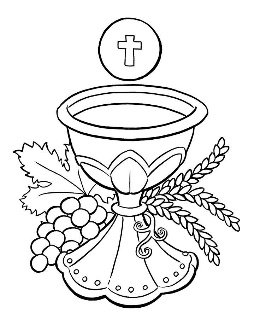 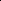 Saturday 6.00pm St. Patrick’s church9.30am Christ the King church11.00am St. Patrick’s church WEEKDAY MASSES                                         Tuesday 	10.00am Christ the King {Funeral Mass}                                              	Wednesday 	10.00am St. Patrick’s                                             	Thursday 	10.00am Christ the King                                              	Friday 		10.00am St. Patrick’s SACRAMENT OF RECONCILIATION any time on request MASS INTENTIONS RECEIVED: Special Intention, Frank Hudson, In Thanksgiving, Ernest & Mary & Kath GibsonANNIVERSARIES: March 20th – 26th  Francis Leo Donoghue,  Maureen Killeen,  Eddie Walsh,  John Eddy,  Elizabeth Nicholas,  Robert Bryan,  Mary Hobson,John Riordan,  Malcolm Eddy,  Thomas Buckle,  Mary Heatley,  Anne McCrea,  Betty Humble,  Ada Davison,  Terry Batey,Alec Major,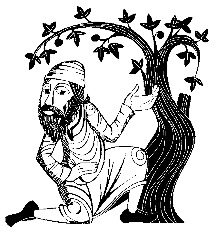 PLEASE REMEMBER in your prayers all our sick and housebound brothers and sisters.The word this weekExodus 3:1–8a, 13–15 		From a burning bush God promises redemption.Psalm 103 			‘The Lord is compassion and love.’1 Corinthians 10:1–6,10–12 	Do not complain as our ancestors did.Luke 13:1–9 			The just may suffer. The fruitless may get a second chance.‘The Lord is compassion and love,’ we will proclaim in the responsorial psalm, and it is that kindness and mercy that we rely on, like the Chosen People did, rescued from slavery in Egypt, like the Corinthians, anticipating the end of the age, like the fig tree in Jesus’ parable, barren year after year. Listening to today’s readings and responsorial psalm, let us consider how we stand in need of God’s compassion and love.STATIONS OF THE CROSS before Mass on Wednesday and Thursday  this week.RECENTLY DECEASED: Please remember in your prayers Mr. Peter Carton, age 88, from Thornaby.  His Funeral Mass will take place at Christ the King church on Tuesday, March 22nd, at 10.00am .  May he rest in peace.AT MASS TODAY WE PRAY Eucharistic Prayer 2 for Reconciliation and Preface 1 for LentAround this holy table, like Moses before the burning bush, we meet our God face to face. With humility of heart we raise our voices in this great prayer of thanksgiving over gifts of bread and wine.SACRAMENT OF CONFIRMATION: Bishop Drainey is offering to confer the Sacrament of Confirmation in the 2nd week of May this year.  If any Parishioners would like to make this commitment to the Faith of the Church please fill out the GREEN FORM that is available in the church porch.ST. PATRICK’S MESSAGE: Easter tombola stall this year, on Saturday/Sunday 9th and 10th April and we would be very grateful for any donations.  All proceeds from tombola stall will be donated to the Parish Flower Fund.  Thank you very much for all your support in the past.  Could all donations be given to Kath Hall in the church porch.CHRIST THE KING MESSAGE: “HIGH TEA” on Saturday sold out in aid of UkraineTEA/COFFEE ETC after Sunday morning Mass at Christ the King and St. Patrick’sNOTE FROM LYNN HAMMILL: “Joe Hammill and Veronika would like to Thank you all for your generosity towards the Ukraine appeal. They are now in Poland doing what they can. They have identified families that they will be able to help directly with the donations. The Poles have opened their homes to those people who have had to flee from the hostilities in Ukraine and they need extra food, clothing, heating etc.  Please God peace will come soon.”  If you would like to donate to Joe and Veronika’s charity work for Ukrainian people in distress you may pass it to Joe’s Mum, Lynn.NO FRIDAY HUNGER LUNCH THIS FRIDAY (Preparation for “High Tea” instead) However, St. Patrick’s College students are putting on a Hunger Tea for us.  It starts at 3.30pm with the Stations of the Cross and then Hunger Tea consisting of Soup/Tea/Coffee and breads.  Donations in aid of CAFOD.  All this will take place in St. Patrick’s College Hall.  If you can, please come along and support.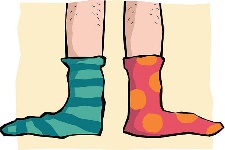 “ODD SOCKS DAY” – Tomorrow, Monday, March 21st, is World Down Syndrome Day and we can show our support for Down Syndrome children and adults by wearing Odd Socks on this day.NOTE FROM PAM ROSS: “I would like to thank everyone for the Cards, Good Wishes, and Gifts to mark my birthday recently.  Thank you for all your kind donations which led to £420 being raised for St. Patrick’s Restoration Fund.”READINGS FOR 3rd Sunday of Lent {C}March 20th, 2022First reading			Exodus 3:1-8,13-15 Moses was looking after the flock of Jethro, his father-in-law priest of Midian. He led his flock to the far side of the wilderness and came to Horeb, the mountain of God. There the angel of the Lord appeared to him in the shape of a flame of fire, coming from the middle of a bush. Moses looked; there was the bush blazing but it was not being burnt up. ‘I must go and look at this strange sight,’ Moses said, ‘and see why the bush is not burnt.’ Now the Lord saw him go forward to look, and God called to him from the middle of the bush. ‘Moses, Moses!’ he said. ‘Here I am,’ Moses answered. ‘Come no nearer,’ he said. ‘Take off your shoes, for the place on which you stand is holy ground. I am the God of your fathers,’ he said, ‘the God of Abraham, the God of Isaac and the God of Jacob.’ At this Moses covered his face, afraid to look at God.  And the Lord said, ‘I have seen the miserable state of my people in Egypt. I have heard their appeal to be free of their slave-drivers. Yes, I am well aware of their sufferings. I mean to deliver them out of the hands of the Egyptians and bring them up out of that land to a land rich and broad, a land where milk and honey flow, the home of the Canaanites, the Hittites, the Amorites, the Perizzites, the Hivites and the Jebusites.’  Then Moses said to God, ‘I am to go, then, to the sons of Israel and say to them, “The God of your fathers has sent me to you.” But if they ask me what his name is, what am I to tell them?’ And God said to Moses, ‘I Am who I Am. This’ he added ‘is what you must say to the sons of Israel: “I Am has sent me to you.”’ And God also said to Moses, ‘You are to say to the sons of Israel: “The Lord, the God of your fathers, the God of Abraham, the God of Isaac, and the God of Jacob, has sent me to you.” This is my name for all time; by this name I shall be invoked for all generations to come.’Second reading   			1 Corinthians 10:1-6,10-12 I want to remind you, brothers, how our fathers were all guided by a cloud above them and how they all passed through the sea. They were all baptised into Moses in this cloud and in this sea; all ate the same spiritual food and all drank the same spiritual drink, since they all drank from the spiritual rock that followed them as they went, and that rock was Christ. In spite of this, most of them failed to please God and their corpses littered the desert.  These things all happened as warnings for us, not to have the wicked lusts for forbidden things that they had. You must never complain: some of them did, and they were killed by the Destroyer.  All this happened to them as a warning, and it was written down to be a lesson for us who are living at the end of the age. The man who thinks he is safe must be careful that he does not fall. Gospel AcclamationGlory to you, O Christ, you are the Word of God!Repent, says the Lord,for the kingdom of heaven is close at hand.Glory to you, O Christ, you are the Word of God!Gospel Reading				Luke 13:1-9 Some people arrived and told Jesus about the Galileans whose blood Pilate had mingled with that of their sacrifices. At this he said to them, ‘Do you suppose these Galileans who suffered like that were greater sinners than any other Galileans? They were not, I tell you. No; but unless you repent you will all perish as they did. Or those eighteen on whom the tower at Siloam fell and killed them? Do you suppose that they were more guilty than all the other people living in Jerusalem? They were not, I tell you. No; but unless you repent you will all perish as they did.’  He told this parable: ‘A man had a fig tree planted in his vineyard, and he came looking for fruit on it but found none. He said to the man who looked after the vineyard, “Look here, for three years now I have been coming to look for fruit on this fig tree and finding none. Cut it down: why should it be taking up the ground?” “Sir,” the man replied “leave it one more year and give me time to dig round it and manure it: it may bear fruit next year; if not, then you can cut it down.”’